26/05 RM 04180Hardware e SoftwareATIVIDADE – PÁGINA: 281) O que é um HARDWARE? Dê 03 exemplos:E A PARTE FISICA  DE  UM COMPUTADOR E FORMADO PELOS COMPONENTES ELETRONICOS2) O que é um SOFTWARE? Dê 02 exemplos:E UMA SEQUENCIA DE INSTRUÇOES ESCRITAS PARA SEREM INTERPRETADAS POR UM  COMPUTADOR3) Escreva (S) para SOFTWARE e (H) para HARDWARE: (S )                          (S )                             ( H)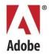 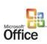 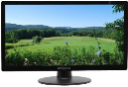 (S )                           (H )                          (H )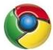 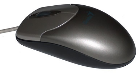 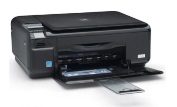 